The Thompson Primary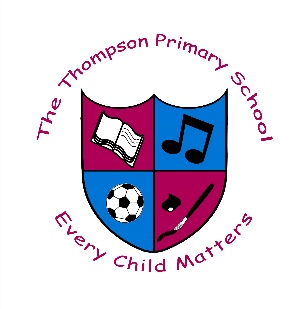 Parent's Guide to Accelerated ReaderYour child will be participating in the Accelerated Reader program. This guide is designed to answer your questions about Accelerated Reader. What Is Accelerated Reader?Accelerated Reader is a computer program that helps teachers manage and monitor children's independent reading practice. Your child picks a book at his/her own level and reads it at his/her own pace. When finished, your child takes a short quiz on the computer. (Passing the quiz is an indication that your child understood what was read.) Accelerated Reader gives both children and teachers feedback based on the quiz results, which the teacher then uses to help your child set targets and direct ongoing reading practice.Children using Accelerated Reader choose their own books to read, rather than having one assigned to them. This makes reading a much more enjoyable experience as they can choose books that are interesting to them.Teachers help your child choose books at an appropriate reading level that are challenging without being frustrating, ensuring that your child can pass the quiz and experience success.If your child does not do well on a quiz, the teacher may help him/her: Choose another book that is more appropriate. Ask more probing questions as your child reads and before taking a quiz. Pair your child with another student, or even have the book read to your child.In most cases, children really enjoy taking the quizzes. Since they are reading books at their reading and interest levels, they are likely to be successful. This is satisfying for most children. Best of all, they learn and grow at their own pace.How much will my child read during the school day?According to research, children who read at least 20 minutes a day with a 90% comprehension rate (average percentage correct) on Accelerated Reader quizzes see the greatest gains. Therefore, your child will have at least 15-20 minutes set aside for reading during each school day.How can I help my child become a better reader?As with anything, performance improves with practice. Encourage your child to read at home. Create a culture of reading in your household by reading with your child, starting a home library, visiting your local library or bookshop on a regular basis, letting your child see you reading and discussing books that each of you have read. When reading with your child, stop and ask questions to be sure your child is comprehending what is read. Reading with your child, no matter what the child's age, is an important part of developing a good reader, building a lifelong love of reading and learning and creating a loving relationship between you and your child. Make learning a family affair!What if my child does not like reading?Using Accelerated Reader, your child will choose the books he/she wants to read. The teacher will make certain the book is at the right level so that after completing the book, your child should do well on the Accelerated Reader Reading Practice Quiz. Success on the quiz will encourage your child to read more. With guidance from the teacher and success, even students who say they do not like reading will develop a love of reading.Will my child have to read a book I do not want him/her to read?No. There are many choices of books at your child's level. He/she will never be forced to read a book you find questionable.I am concerned that my child will be unfairly compared to others.Then you will really like Accelerated Reader because it helps the teacher work with each child individually. Students using Accelerated Reader are encouraged to progress at their own pace and set their own targets with the help of the teacher. The aim of Accelerated Reader is for all children to succeed in achieving their targets.How does the school determine my child's reading level?Teachers determine your child’s reading level in one of three ways: a Star Reading test, a reading age estimation from a standardised test. What is a Star Reading test?Star Reading is a computerised reading assessment that uses computer-adaptive technology. Questions continually adjust to your child's responses. If the child's response to a question is correct, the difficulty level of the next question is increased. If the child misses a question, the difficulty level of the next question is reduced. The test uses multiple-choice questions and takes approximately 20 minutes.What is an ATOS book level?Book levels are reported using the ATOS readability formula and represent the difficulty of the text. For example, an ATOS book level of 4.5 means that the text could likely be read by a student whose reading skills are at the level of a typical fifth-year student.What is a Zone of Proximal Development (ZPD)?In independent literature-based reading, ZPD is the range of books that will challenge a child without causing frustration or loss of motivation. Your child will receive a ZPD range after taking a Star Reading test, or teachers can use their best professional judgment to determine a ZPD. It is important for children to read with a high degree of comprehension and within their ZPDs. ZPDs should be adjusted based on the needs of your child.How many Accelerated Reader quizzes are there?There are over 30,000 Accelerated Reader quizzes available, with more being written every month.What kinds of quizzes are there?Accelerated Reader includes several types of quizzes designed to support the development of several reading skills. Quiz types include:Reading Practice Quizzes are the most common type of assessment in Accelerated Reader. The purpose of these quizzes is to determine whether your child has read a book, to measure your child's literal comprehension of the book and to provide immediate feedback. Each Reading Practice Quiz consists of 3, 5, 10 or 20 multiple-choice questions depending on book level and length.Recorded Voice Quizzes are designed for beginning readers and students learning English. They are professionally recorded by a narrator who reads the quiz questions and answer choices as they appear on screen.Vocabulary Practice Quizzes measure a child's command of vocabulary words encountered while reading. They are designed to reinforce vocabulary acquisition, assist with individualising vocabulary instruction and generate your child's interest in words through authentic, in-context literature experiences. Quizzes include 5, 10 or 15 words from a particular book as well as review words from previously read books.Literacy Skills Quizzes are designed to give your child's teacher information on specific reading skills. Questions are randomly generated from a 36- or 60-item bank resulting in 12 or 24 quiz questions. Due to item-bank technology, Literacy Skills Quizzes can be taken up to three times. Quiz questions are based on 24 specific, higher-order reading comprehension skills.